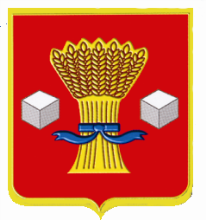 АдминистрацияСветлоярского муниципального района Волгоградской областиПОСТАНОВЛЕНИЕот  25.12.2023                    № 1967О внесении изменения в состав Наблюдательного совета муниципального автономного дошкольного образовательного учреждения «Светлоярский детский сад № 5» Светлоярскогомуниципального районаВолгоградской областиВ соответствии с Федеральным законом от 03.11.2006 № 174-ФЗ «Об автономных учреждениях», руководствуясь Уставом Светлоярского муниципального района Волгоградской области, Уставом муниципального автономного дошкольного образовательного учреждения «Светлоярский детский сад № 5» Светлоярского муниципального района Волгоградской области,п о с т а н о в л я ю:1.Внести изменение в состав Наблюдательного совета муниципального автономного дошкольного образовательного учреждения «Светлоярский детский сад № 5» Светлоярского муниципального района Волгоградской области, утвержденного постановлением администрации Светлоярского муниципального района Волгоградской области от 05.12.2022 № 2097 «Об утверждении состава Наблюдательного совета муниципального автономного дошкольного образовательного учреждения «Светлоярский детский сад № 5» Светлоярского муниципального района Волгоградской области»:Вывести из состава Наблюдательного совета:1.1.1. Березовскую Людмилу Васильевну;1.1.2. Коломейцеву Татьяну Александровну;1.1.3. Полицеймако Наталью Вячеславовну.Ввести в состав Наблюдательного совета:Гурьеву Елену Владимировну, представитель общественности (по согласованию);Тарабановскую Нину Николаевну, представитель общественности (по согласованию);Чернецкую Альбину Фанильевну, представитель общественности (по согласованию).Отделу по муниципальной службе, общим и кадровым вопросам администрации Светлоярского муниципального района Волгоградской области (Иванова Н.В.) направить настоящее постановление для размещения на официальном сайте Светлоярского муниципального района Волгоградской области в сети «Интернет».Отделу бюджетно-финансовой политики администрации Светлоярского муниципального района Волгоградской области (Коптева Е.Н.) разместить настоящее постановление на финансовом портале официального сайта Светлоярского муниципального района Волгоградской области.Настоящее постановление вступает в силу с момента его подписания.Контроль за исполнением настоящего постановления возложить на заместителя главы Светлоярского муниципального района Волгоградской области Любовецкую О.Г.Глава муниципального района                                                                В.В.ФадеевАбраменко Е.Н  